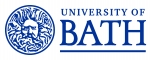 Job DescriptionPerson SpecificationJob titleResearch AssistantDepartment/SchoolPsychologyJob familyEducation and ResearchGrade6Reporting toDr Paul Hanel, Dr Laura Smith, Prof Greg MaioResponsible forNo staff management responsibilitiesLocationUniversity of Bath premises Job purposeThe post is associated with a project that aims to test whether a novel method may improve gender equality and women’s self-efficacy in Brazil, India, and the UK. Specifically, we want to test whether highlighting similarities (versus differences) between women and men in relevant psychological characteristics such as cognitive abilities and values improves attitudes between men and women and improves women’s self-efficacy. This research is supported by a grant from the Global Challenge Research Fund (GCRF). The Research Assistant is expected to travel to India and/or Brazil and also support the investigators on other ongoing research projects.  Main duties and responsibilities Main duties and responsibilities Assist with research: Conduct literature searchPrepare the studies;Oversee data collection (in Brazil and/or India)Data analysis and preparation of manuscriptsPresent the findings at an international conferenceOther ongoing research projectsParticipate regularly in group meetings and prepare and deliver presentations to research team.CriteriaEssentialDesirableQualificationsA first degree (BA/BSc) in a subject relevant to the research activity√Master/PhD level qualification√Experience/KnowledgeRelevant work experience in a related area to the project√Demonstrated depth and breadth of specialist knowledge of subject matter to effectively contribute to the research programme√Demonstrated awareness of latest developments in the field of research√SkillsAbility to organise and prioritise own workload to meet required deadlines√Ability to write research reports and to effectively disseminate outcomes√Excellent verbal, interpersonal and written communication skills√Highly competent in IT packages as appropriate to discipline/area of research√AttributesCommitment to working within professional and ethical codes of conduct√Innovation and developing creative solutions √Self-confidence when communicating with a wide range of stakeholders √Commitment to safe working practices√Ability to work independently √Commitment to excellence in research√Ability to be an effective team worker√